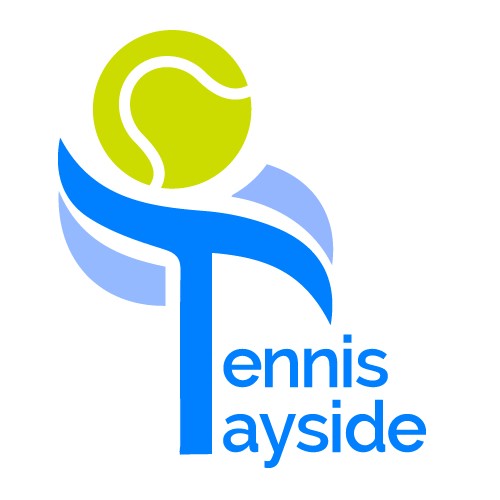 Tennis Tayside Doubles Leagues 2022	                                                                                      vsThis match scoresheet should be fully filled in and signed by both captains.  The winning team captain (home captain in case of a draw) is responsible for sending a clear photo or scan of this scoresheet to the League Secretary via email at the address below.  Ideally scoresheets should be sent for receipt within 48 hours but results still not received within 72 hours may be declared void.Men’s League Secretary: mensscores@tennistayside.orgLadies League Secretary: ladiesscores@tennistayside.orgHenderson Vase Secretary: hvscores@tennistayside.orgRoundsCourt 1Court 2Court 3A (one set):3 v 21 v 32 v 1B (one set):2 v 33 v 11 v 2C (two sets):1 v 12 v 23 v 3Away Team1st Couple2nd Couple3rd CoupleAway TeamSetsSetsGamesGamesGamesHome TeamWLWL1st Couple1st Couple2nd Couple2nd Couple3rd Couple3rd CoupleTotals: